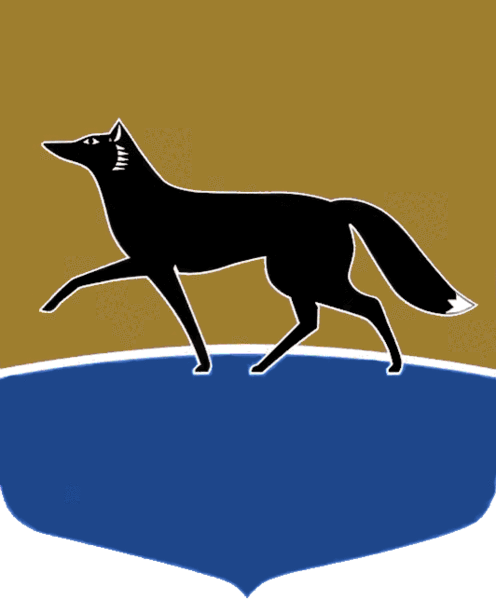 Принято на заседании Думы 27 марта 2024 года№ 526-VII ДГО награждении Благодарственным письмом Думы городаРассмотрев материалы, представленные к награждению Благодарственным письмом Думы города, в соответствии с Положением 
о Благодарственном письме Думы города Сургута, утверждённым решением Думы города от 30.05.2007 № 212-IV ДГ, Положением о наградах и почетных званиях городского округа Сургут Ханты-Мансийского автономного 
округа – Югры, утверждённым решением городской Думы от 28.12.2005 
№ 549-III ГД, учитывая решение комиссии по наградам Думы города 
(выписки из протоколов от 14.03.2024 № 2, от 18.03.2024 № 3, от 22.03.2024 
№ 4), Дума города РЕШИЛА:1. Наградить Благодарственным письмом Думы города: 1)  за вклад в решение социально-экономических задач города, 
высокое профессиональное мастерство и многолетний добросовестный 
труд работников общества с ограниченной ответственностью «МедИнфоЦентр»:а)  Баташеву Ольгу Александровну, инженера-программиста 
2 категории;б)  Дудкина Ивана Сергеевича, ведущего инженера-программиста;2)  за вклад в решение социально-экономических задач города, 
развитие и становление местного самоуправления Гужва Богдана Николаевича, депутата Думы города Сургута VII созыва;3)  за вклад в решение социально-экономических задач города, 
высокое профессиональное мастерство и многолетний добросовестный 
труд Бардыка Павла Викторовича, генерального директора общества 
с ограниченной ответственностью «Управляющая компания «Индустриальный парк – Югра»;4)  за вклад в общественную жизнь города, решение социально-экономических задач города, развитие и становление местного самоуправления Явишева Айдара Альбертовича, депутата Думы города Сургута VII созыва;5)  за вклад в развитие и становление местного самоуправления, 
высокое профессиональное мастерство и многолетний добросовестный труд Егорова Виталия Сергеевича, инспектора организационно-правового отдела Контрольно-счетной палаты города Сургута;6)  за высокое профессиональное мастерство, многолетний добросовестный труд и в связи с 30-летием со дня основания акционерного общества «Агентство воздушных сообщений» работников акционерного общества «Агентство воздушных сообщений»:а)  Михееву Викторию Викторовну, начальника отдела продажи;б)  Соцкую Оксану Борисовну, экономиста первой категории группы учёта доходов и расчётов с контрагентами;в)  Термер Лилию Хажмуратовну, кассира билетного по продаже авиационных и железнодорожных перевозок отдела продажи;7)  за вклад в решение культурных задач города, высокое профессиональное мастерство и многолетний добросовестный труд:а)  Миронову Ларису Анатольевну, преподавателя муниципального бюджетного учреждения дополнительного образования «Детская школа искусств № 1»;б)  Сойвер Ольгу Михайловну, преподавателя муниципального бюджетного учреждения дополнительного образования «Детская школа искусств № 1».2.  Аппарату Думы города оформить награды и организовать вручение.Председатель Думы города						 	М.Н. Слепов«01» апреля 2024 г.